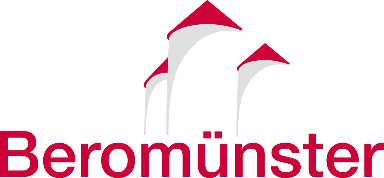 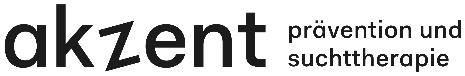 Erklärung pro Jugendschutz für einen EinzelanlassIn Beromünster muss diese Erklärung pro Jugendschutz mind. 3 Wochen vor Durchführung eines öffentlichen Einzelanlasses bei der Gemeinde eingereicht werden. Diese Erklärung pro Jugendschutz ersetzt nicht das offizielle Gesuch, das bei der Gastgewerbe- und Gewerbepolizei eingereicht werden muss. Den Entscheid über die Bewilligungen erhalten Sie von der Gastgewerbe- und Gewerbepolizei.Anlassbeschreibung	     Veranstaltungsort (Adresse oder Bezeichnung) 	     Anzahl zu erwartende Personen 	     Durchführungsdaten 	     Anlass mit Alkoholausschank? 	 Ja        NeinWurde eine Alterslimite für den Einlass festgelegt? 	 Ja        NeinWenn ja, ab welchem Alter? 	      JahreWurden Kontrollarmbäder bestellt? 	 Ja        NeinWurden 16/18 Hinweisschilder bestellt? 	 Ja        NeinKontrollarmbänder und Hinweisschilder bestellen unter https://www.akzent-luzern.ch/luegsch/bestellungBemerkungen zum Anlass	     Verantwortlich für das Einhalten des JugendschutzesName, Vorname 	     Verein 	     Adresse 	     Telefon 	     Ich bestätige hiermit, dass die auf dem Beiblatt erwähnten Jugendschutzbestimmungen eingehalten werden, die Empfehlungen zur Kenntnis genommen wurden und für den oben genannten Anlass die volle Verantwortung übernommen wird.Ort, Datum      	Unterschrift      Erklärung pro Jugendschutz und Checkliste mindestens 3 Wochen vor dem Anlass einsenden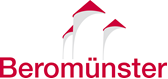 Checkliste Jugendschutz(  = zwingende Auflagen des Gesetzes, diese können von der Polizei überprüft werden)Grundsätzliches  Ausweispflicht und Alterslimiten sind auf Plakaten, Flyern und Webauftritt	  Mitarbeitende sind über den Jugendschutz informiert und halten diesen ein          (Online-Schulung unter jalk.ch)  Jugendliche werden mit Angeboten zum Mitmachen aktiviertEingangsbereich  Alterseinteilung mit verschiedenfarbigen Kontrollarmbändern, die zugleich auch  	 Eintrittsbänder sein können   Die 16/18 Hinweisschilder sind beim Eingang gut sichtbar angebrachtDas Personal ist instruiert über:   Die gesetzlichen Bestimmungen des Jugendschutzes  Die Ausweiskontrolle (nur amtliche Ausweise)  Das Verhalten gegenüber aggressiven FestbesuchernAusschankbereichDas Servicepersonal (mind. 18-jährig) ist instruiert über:   Die gesetzlichen Bestimmungen des Jugendschutzes und verlangt konsequent den Ausweis, falls keine Kontrollarmbänder das Alter kennzeichnen   Die 16/18 Hinweisschilder sind an den Ausschankstellen gut sichtbar angebracht.   Mindestens drei alkoholfreie Getränke werden billiger abgegeben, als das billigste alkoholhaltige Getränk in der gleichen Menge  Mineralwasser wird sehr günstig abgegeben  Mindestens 1 alkoholfreier Drink und/oder Shot Weitere Informationen und MaterialienBereich Kinder und Jugend,  Schuelgass 1, 6215 Beromünster, 077 497 68 42,jugendarbeit@beromuenster.ch, www.bkj-beromünster.chErklärung pro Jugendschutz und Checkliste mindestens 3 Wochen vor dem Anlass einsenden an:Bereich Kinder und Jugend,  Schuelgass 1, 6215 Beromünster, 077 497 68 42,jugendarbeit@beromuenster.ch, www.bkj-beromünster.ch